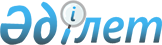 Зайсан ауданының кейбір ауылдарының аумағында жергілікті сипаттағы төтенше жағдайды жариялау туралы
					
			Күшін жойған
			
			
		
					Шығыс Қазақстан облысы Зайсан ауданы әкімінің 2019 жылғы 19 қарашадағы № 23 шешімі. Шығыс Қазақстан облысының Әділет департаментінде 2019 жылғы 20 қарашада № 6287 болып тіркелді. Күші жойылды - Шығыс Қазақстан облысы Зайсан ауданы әкімінің 2019 жылғы 24 желтоқсандағы № 24 шешімімен
      Ескерту. Күші жойылды - Шығыс Қазақстан облысы Зайсан ауданы әкімінің 24.12.2019 № 24 шешімімен (алғашқы ресми жарияланған күнінен кейін күнтізбелік он күн өткен соң қолданысқа енгізіледі).

      ЗҚАИ-ның ескертпесі.

      Құжаттың мәтінінде түпнұсқаның пунктуациясы мен орфографиясы сақталған.
      Қазақстан Республикасының 2001 жылғы 23 қаңтардағы "Қазақстан Республикасындағы жергілікті мемлекеттік басқару және өзін-өзі басқару туралы" Заңының 33-бабы 1-тармағының 13) тармақшасына, Қазақстан Республикасының 2014 жылғы 11 сәуірдегі "Азаматтық қорғау туралы" Заңының 48-бабына және 50-бабы 2-тармағының 2) тармақшасына, Қазақстан Республикасы Үкіметінің 2014 жылғы 2 шілдедегі "Табиғи және техногендік сипаттағы төтенше жағдайлардың сыныптамасын белгілеу туралы" № 756 қаулысына сәйкес, Зайсан ауданының төтенше жағдайлардың алдын алу және жою жөніндегі комиссия отырысының 2019 жылғы 15 қарашадағы № 1 хаттамасы негізінде Зайсан ауданының әкімі ШЕШІМ ҚАБЫЛДАДЫ:
      1. Зайсан ауданының Кеңсай, Көгедай және Айнабұлақ ауылдарында жергілікті сипаттағы төтенше жағдай жариялансын.
      2. Зайсан ауданы әкімінің орынбасары Б. Нұрқышевқа осы шешімнен туындайтын тиісті іс-шараларды жүргізу тапсырылсын.
      3. "Зайсан ауданы әкімінің аппараты" мемлекеттік мекемесі Қазақстан Республикасының заңнамалық актілерінде белгіленген тәртіпте:
      1) осы шешімнің аумақтық әділет органында мемлекеттік тіркелуін;
      2) осы шешім мемлекеттік тіркелген күнінен бастап күнтізбелік он күн ішінде оның көшірмесін Зайсан ауданының аумағында таратылатын мерзімді баспа басылымдарында ресми жариялауға жолданылуын;
      3) ресми жарияланғаннан кейін осы шешімді Зайсан ауданы әкімдігінің интернет-ресурсына орналастыруын қамтамасыз етсін.
      4. Осы шешімнің орындалуын бақылауды өзіме қалдырамын.
      5. Осы шешім оның алғашқы ресми жарияланған күнінен кейін күнтізбелік он күн өткен соң қолданысқа енгізіледі.
					© 2012. Қазақстан Республикасы Әділет министрлігінің «Қазақстан Республикасының Заңнама және құқықтық ақпарат институты» ШЖҚ РМК
				
      Әкім 

С. Ақтанов
